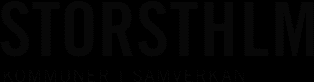 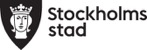 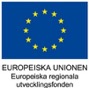 ÖDIS Guide för att publicera och förvalta öppna data 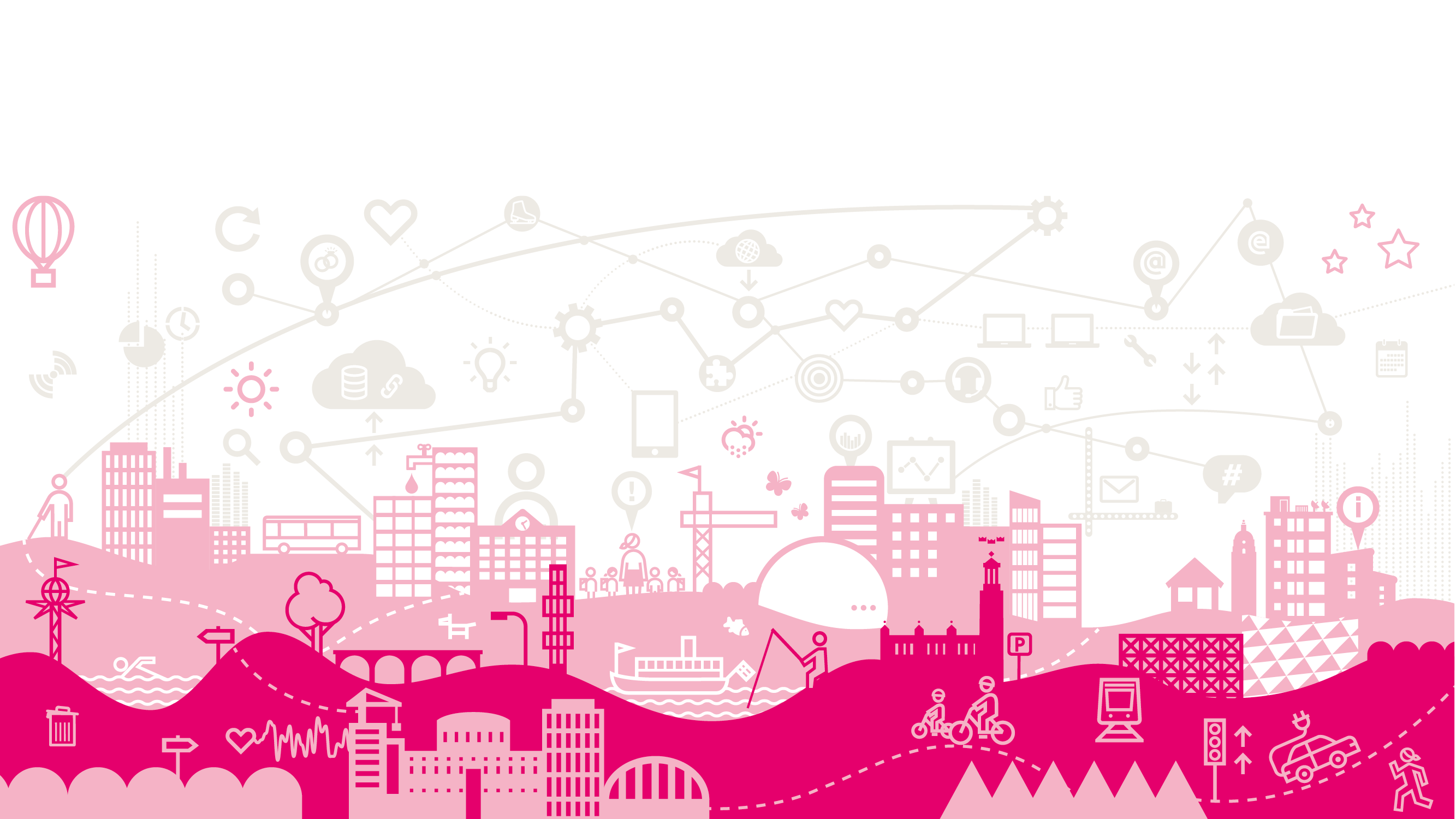 IntroduktionEn gemensam guide underlättar att publicera data på ett enkelt och enhetligt sätt.Guiden riktar sig till dig som redan identifierat och prioriterat mellan dina datamängder och därmed har en idé om vilka data som du vill öppna uppSyftet med guiden är att vägleda dig som vill öppna upp data, för att sänka barriärerna att komma igång och för att möjliggöra en mer strukturerad och enhetlig publicering av dataGuiden ska inte ses som någon börda där allt behöver dokumenteras, utan är endast ett stöd för att underlätta i arbetet med öppna data. Det är upp till dig som användare vad du vill dokumentera!Guiden behandlar hela processen att öppna data, från att börja utreda en datamängd, till att publicera och förvalta datamängdenGuiden har tagits fram inom projektet Öppna och delade data inom Stockholms stad och ÖDIS-projektet. Den har finslipats tillsammans med kommunerna inom Storsthlm. Guiden bygger till viss del på Naturvårdsverkets process för att öppna data.Guiden består av tre delar medundersteg:A Identifiera A1 Identifiera dataA2 Undersök behovA3 Undersök förutsättningarB Förbered publiceringB1 Definiera öppenhet och välj licensB2 Detaljplanera publiceringB3 Kvalitetssäkra och beslutaC Publicera och förvalta C1 Publicera och lanseraC2 FörvaltaC3 AvvecklaSteg A: IdentifieraA1 Identifiera dataA1.1 Identifiera datamängd att öppnaA.1.1.1 Identifiera datamängd att öppnaA.1.1.2 Publicerar organisationen liknade data idag? Om ja: Finns behov av att komplettera den?A1.2 Genomför omvärldsanalysA.1.2.1 Undersök om andra externa organisationer publicerar liknande data idag och i vilka portaler. Om ja: Kan vi addera vår data direkt till den källan? Undvik dubbelpublicering!A.1.2.2 Undersök vilka specifikationer/datamodeller som används och om de är lämpliga att återanvändaA2 Undersök behovA2.1 Identifiera möjliga målgrupper och deras behov av datanA.2.1.1 Interna målgrupper, dess behov och möjliga användningsområdenA.2.1.2 Externa målgrupper, dess behov och möjliga användningsområdenA2.2 Undersök potentiella effekter från datanA.2.2.1 NyttorA.2.2.2 Eventuella oönskade effekter och riskerA3 Undersök förutsättningarA3.1 Identifiera grundläggande förutsättningarA.3.1.1 Identifiera producent, ägare och förvaltare av datanA.3.1.2 Se över format, lagring och tekniska stöd (t.ex. IT-system, sensorer etc.) för datanA3.2 Uppskatta arbetsinsatsA.3.2.1 Vid behov: Uppskatta om arbetsinsatsen för datamängden är proportionerlig för eventuella nyttorA3.3 Besluta om att gå vidareA.3.3.1 Besluta om att gå vidare till att förbereda publicering av datamängdenSteg B: Förbered publiceringB1 Definiera öppenhet och välj licensB.1.1 Identifiera behov av skyddB.1.1.1 Identifiera potentiella hot och risker vid olika användningB.1.1.2 Identifiera eventuella sekretesskydd och personuppgifter B.1.1.3 Identifiera eventuella upphovsrättsskyddB.1.1.4 Identifiera eventuella övriga juridiska hinderB.1.2 Välj licens B.1.2.1 Vid behov: Gör om bedömning av behov av skydd för datanB.1.2.2 Välj licens (CC 0 eller CC BY är vanliga för öppna data) för datamängd. Välj högsta möjliga nivå av öppenhet. B2 Detaljplanera publiceringB.2.1 Planera publicering av datamängdB.2.1.1 Ta fram specifikation/datamodell samt specifikation för metadata för datanB.2.1.2 Definiera om datan ska lagras i öppna data- portalen eller länkas från annat IT-stödB.2.1.3 Om datan ska lagras i portalen: Definiera i vilket format (t.ex. XLS, JSON, XML) som datan ska publicerasB.2.1.4 Om datan ska lagras i portalen: Definiera om datan ska publiceras via APIB.2.1.5 Vid behov: Ta reda på mer om identifierade målgrupper för att se till att datans specifikation/ datamodell, format och eventuellt API möter behovenB.2.2 Förbered publicering av datamängdB.2.2.1 Genomför eventuell förädling, normalisering och skyddande åtgärder (ev. aggregering, anonymisering, eliminering eller tidsfördörjning etc.) av dataB.2.2.2 Skapa API och filer B.2.2.3 Skapa eller länka till dokumentation och användarstödB.2.2.4 Skapa metadata efter vald specifikationB.2.2.5 För in datamängden i förvaltningsplaner för teknik och informationB3 Kvalitetssäkra och beslutaB.3.1 Testa publicering och användningB.3.1.1 Testa publicering av data (inmatning, lagring, automatiserade funktioner)B.3.1.2 Testa att gränssnittet och eventuellt visualisering visas korrekt B.3.1.3 Vid behov: Testa att vidare länkning/skördning till andra portaler, hemsidor och digitala tjänster fungerar korrektB.3.1.4 Vid behov: Testa publicering på representanter från målgrupperna för att se till att behoven är tillfredsställdaB.3.2 Fatta beslut om publiceringB.3.2.1 Vid behov: Presentera och förankra publicering av data för beslutsfattareB.3.2.2 Fatta beslut om publiceringSteg C: Publicera och förvaltaC1 Publicera och lanseraC.1.1 Publicera dataC.1.1.1 Vid behov: förbered kommunikationsplan inför publicering och synka med andra kommunikationsinsatser C.1.1.2 Säkerställ support och stöd inför publiceringC.1.1.3 Publicera dataC.1.2 Marknadsför och skapa engagemangC.1.2.1 Genomför marknadsföring/kommunikation interntC.1.2.2 Genomför marknadsföring/kommunikation externtC.1.2.3 Uppmuntra användarna att synliggöra sin användning och marknadsför success storiesC2 FörvaltaC.2.1 Samla feedbackC.2.1.1 Om möjligt: Samla in statistik kring användningC.2.1.2 Samla in, analysera och följ upp feedback C.2.2 Ge stöd och supportC.2.2.1 Följ upp att support och stöd fungerarC.2.2.2 Vid behov: Utvärdera behov av communities C.2.2.3 Vid behov: Utvärdera behov av användarkontakt och användarträffar C.2.3 Utveckla och uppdatera datamängden C.2.3.1 Vid behov: Samla in och publicera/uppdatera relevant data kontinuerligtC.2.3.2 Vid behov: Utveckla datamodell/specifikationC.2.3.3 Vid behov: Utveckla eventuellt tekniskt stödC.2.3.4 Vid behov: Utveckla eller uppdatera metadataC.2.4 Uppmuntra och synliggör användning C.2.4.1 Synliggör realiserade nyttorC.2.4.2 Utvärdera eventuellt behov av ytterligare kommunikation och marknadsföringC3 AvvecklaC.3.1 Avveckla datamängdC.3.1.1 Utvärdera eventuellt behov av avvecklingC.3.1.2 Fatta beslut om avvecklingC.3.1.3 Ta fram plan för avvecklingC.3.1.4 Kommunicera avvecklingC.3.1.5 AvvecklaSyfte med detta dokument:Detta dokument är framtaget inom ramen för ÖDIS-projektet i syfte att komplettera PPT- och Excelversioner av guiden för att publicera och förvalta öppna data, för att göra den mer tillgänglig för synskadade.Mer information:Projektet Ökad användning av öppna data i Stockholmsregionen (ÖDIS) var en gemensam satsning av samtliga 26 kommuner i kommunsamarbetet Storsthlm. Projektet pågick april 2018 – december 2020. Läs mer om projektet och hitta mer stödmaterial likt detta på smartstad.stockholm/odis